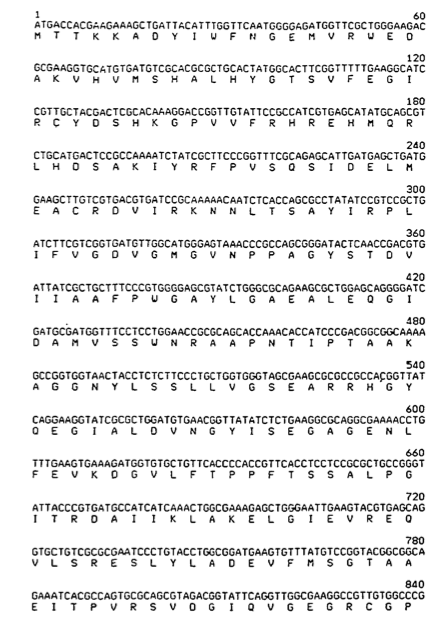 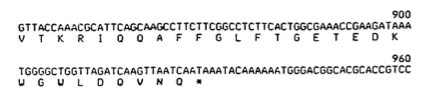 TryB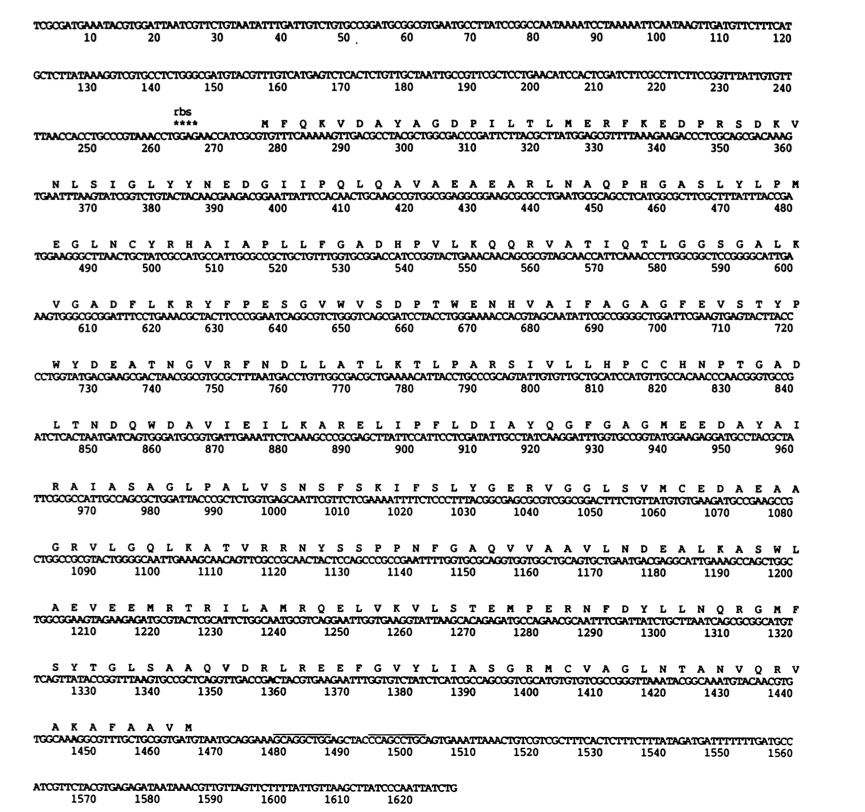 